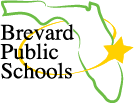                           Additional Contacts  SITE SECRETARYJulie ChristyPhone: (321) 269-2055 ext. 14203Location: North Area Transportation  Email: Christy.julie@brevardschools.orgVanessa Miles Phone: (321) 779-2000 ext. 26503Location: Satellite High SchoolEmail: Miles.vanessa@brevardschools.org Michelle PattersonPhone: (321) 267-7890 ext. 41603Location: Apollo Elementary SchoolEmail: Patterson.MichelleR@brevardschools.org 